Закаливание ребенка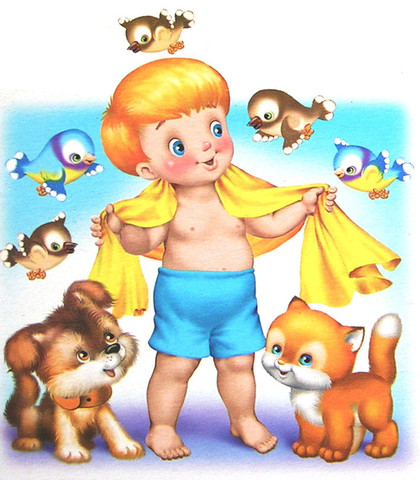 Закаливание – это комплекс оздоровительных мероприятий, направленных на повышение устойчивости организма к неблагоприятному воздействию факторов окружающей среды, и в первую очередь к холоду, так как именно переохлаждение чаще всего становится причиной простудных заболеваний. Закаливание может быть эффективным при соблюдении следующих принципов:-индивидуальный подход к ребёнку -систематичность процедуры (без перерывов)-постепенность процедуры (интенсивность закаливающего фактора следует увеличивать постепенно)-безопасное исполнение процедуры (нельзя допускать переохлаждения или перегрева ребенка)-положительный настрой ребенкаОсновными эффектами закаливания являются:- укрепление нервной системы;- развитие мышц и костей;- улучшение работы внутренних органов;- активизация обмена веществ;- невосприимчивость к действию болезнетворных факторов.Средства закаливания просты и доступны. Закаливающие воздушные процедуры: Проветривание комнаты. Температура воздуха в комнате ребенка должна быть от 20 до 22 градусов. Проветривание зимой можно проводить в присутствии ребенка. За счет открытых форточек и окон быстро достигается снижение температуры воздуха на 1 градус. Повторяют проветривание зимой 4-5 раз в день, а летом доступ свежего прохладного воздуха должен быть постоянным. Сквозное проветривание проводят при отсутствии ребенка в комнате. Солнечные ванны также являются хорошей закаливающей процедурой. Инфракрасные лучи солнечного спектра оказывают на организм тепловое воздействие, что способствует улучшению кровотока. Ультрафиолетовые лучи способствуют выработке витамина Д и повышают обменные процессы. Они оказывают бактерицидное действие, повышают сопротивляемость к простудным заболеваниям. Прогулки на свежем воздухе должны проходить ежедневно и составлять не менее 2-хчасов.Основные виды контрастных закаливающих процедур:контрастные ножные ванны;контрастное обтирание;контрастный душ;сауна; русская баня